現在の仕組み作業時にデーターを二重記録しています。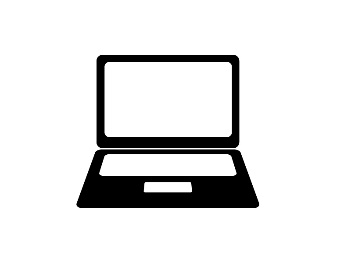 データー				データー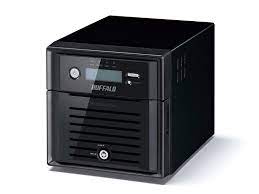 理想的な仕組み		　　　　　　　使用中のNAS		異常時にNASをすぐに切り替え使用		データー	データー				データー				データー					    常に同じ状態を維持する仕組み					    バックアップみたいなものです。